Уважаемые родители! Карантин – это не повод унывать, а отличный способ наладитьотношения с ребёнком.  Как же организовать ребёнкуинтересный и полезный досуг? Предлагаем вам несколько вариантов организации досуга ребёнка во время самоизоляции.Дети очень любят слушать сказки, рассказы, стихи и послепрочтения с большим интересом отвечают на вопросы: «Чему учит сказка?»,«О чем сказка?» и т.д. Предлагаем вам перечень сказок, которые можно почитать с детьми:Русские народные сказки:«Козлятки и волк», обр. К. Ушинского;«Колобок», обр. К. Ушинского «Теремок», «Маша и медведь», обр. М. Булатова.«Репка», обр. А. И. Ануфриева и др.Чуковский К.И.: «Путаница» «Краденое солнце» «Мойдодыр»,«Муха-цокотуха»«Айболит» Сутеев В. Г.: «Яблоко»«Под грибом»«Петух и краски»«Мышонок и карандаш»»«Мешок яблок»«Капризная кошка»«Цыплёнок и утёнок»«Кто сказал «Мяу»«Кораблик»«Три котёнка» Маршак С.Я.: «Сказка о глупом мышонке»«Сказка об умном мышонке»и другие сказки.Дети очень любят учиться чему-то новому, экспериментировать ипроводить опыты с новыми вещами. Несомненно, такие занятия оченьполезны для детского развития в любом возрасте! Проведите с детьми опыты с водой:«Кораблики» - познакомить детей со свойствами плавающих предметов.Содержание: сделать ребёнку бумажный кораблик, а потом запустить его в таз с водой. Можно пускать плавающие и металлические игрушки и наблюдать, что с ними происходит.«Нырки» -познакомить детей со свойствами «ныряющих» игрушек.Содержание: дать ребёнку теннисные шарики и показать, что с ними происходит, если их бросать в воду.«Буруны» - знакомить со свойствами воды и воздуха, развивать дыхательный аппарат.Содержание: ребёнок получает пластиковый стакан с водой и трубочку для коктейля. Показать, как получить буруны в стакане.«Пена» - научить детей делать пену из шампуня.Содержание: в таз наливают тёплую воду, потом добавляют шампунь. Взбивая руками воду, получают пену. В такой воде можно купать куклу.«Соберём водичку» - научить детей пользоваться губкой для сбора воды.Содержание: ребёнку даётся разноцветная губка. Можно закрепить название цвета губки, а затем показать, как можно собирать воду со стола в таз при помощи губки.Во время карантина используйте электронные устройства с умом.Слушайте развивающие песенки для детей и смотрите мультики на канале ТЕРЕМОК ТВ.Настольные игры весело и красочно разнообразят досуг каждой семьи.Не спешите покупать игры в магазинах, а попробуйте сделать их своимируками, это поможет Вам сблизиться с детьми и создать особый стиль игры. Мы предлагаем вам игры на развитие сенсорных способностей и мелкой моторики детей.«Воздушные шарики» -  закрепление основных цветов, развитие мелкой моторики.Детям нужно прикрепить шарики к ниточке такого цвета.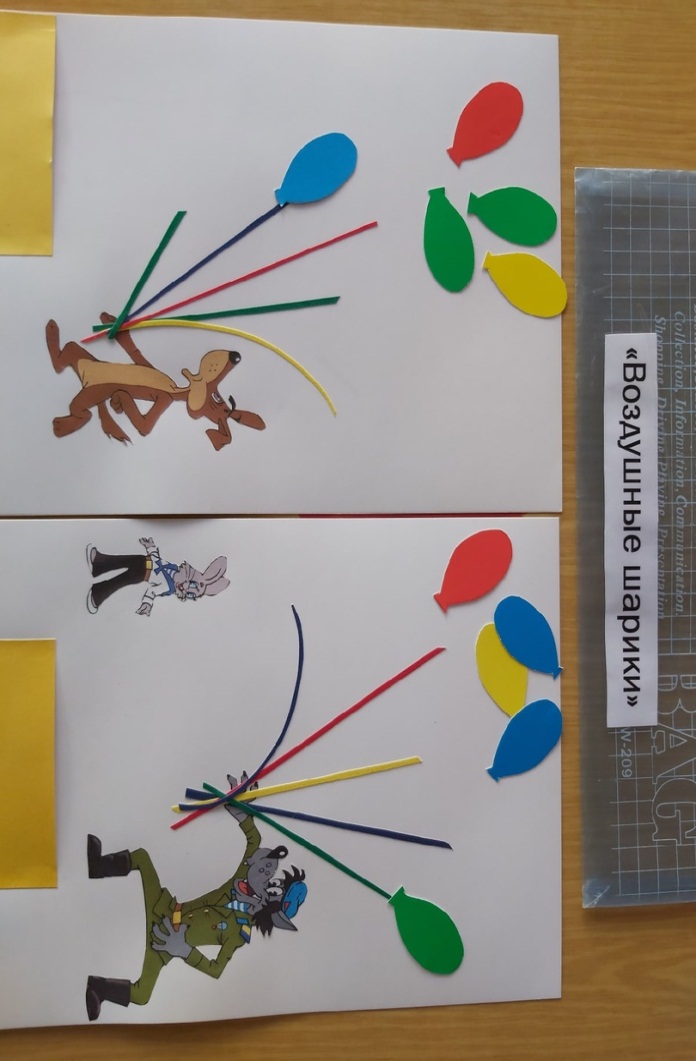 «Весёлое солнышко» - закрепление основных цветов, развитие мелкой моторики.Дети прикрепляют прищепки-лучики к солнышку, называя цвет прищепки и соединяя его с кружком такого цвета.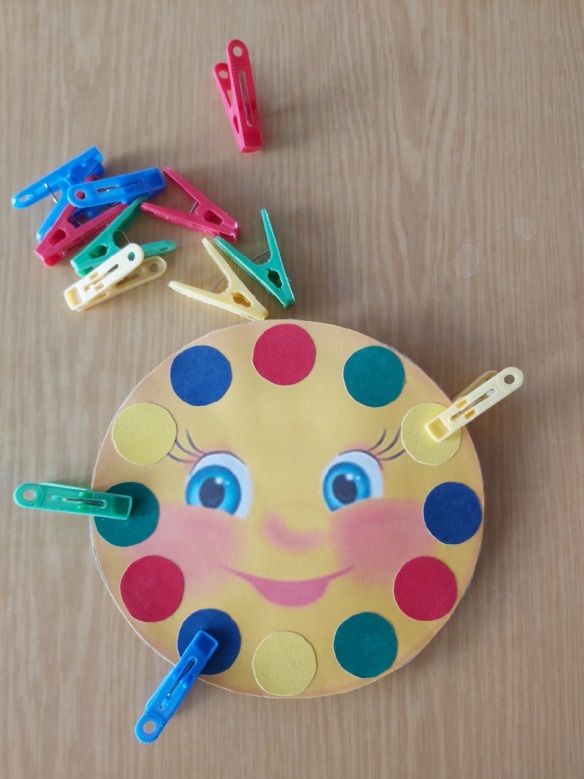 «Цветочная поляна» - закрепление основных цветов спектра, развитие умения соотносить предметы по цветам.Ребёнку нужно посадить божью коровку на цветок такого же цвета.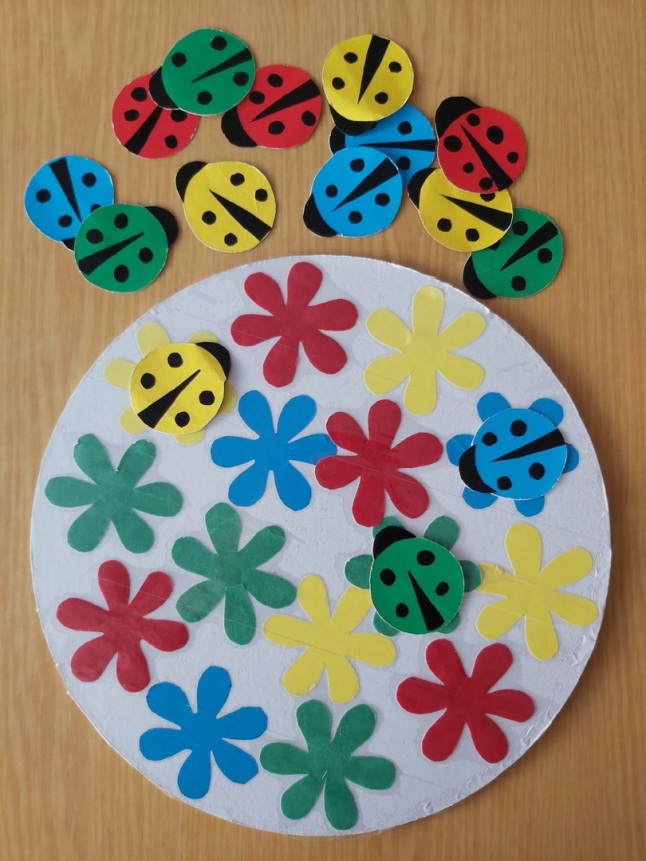 «Колючки для  ёжиков» - закрепление основных цветов спектра, развитие мелкой моторики, умения соотносить предметы по цветам.Ребёнку нужно закрепить каждому ёжику колючки такого же цвета, как цвет ежа.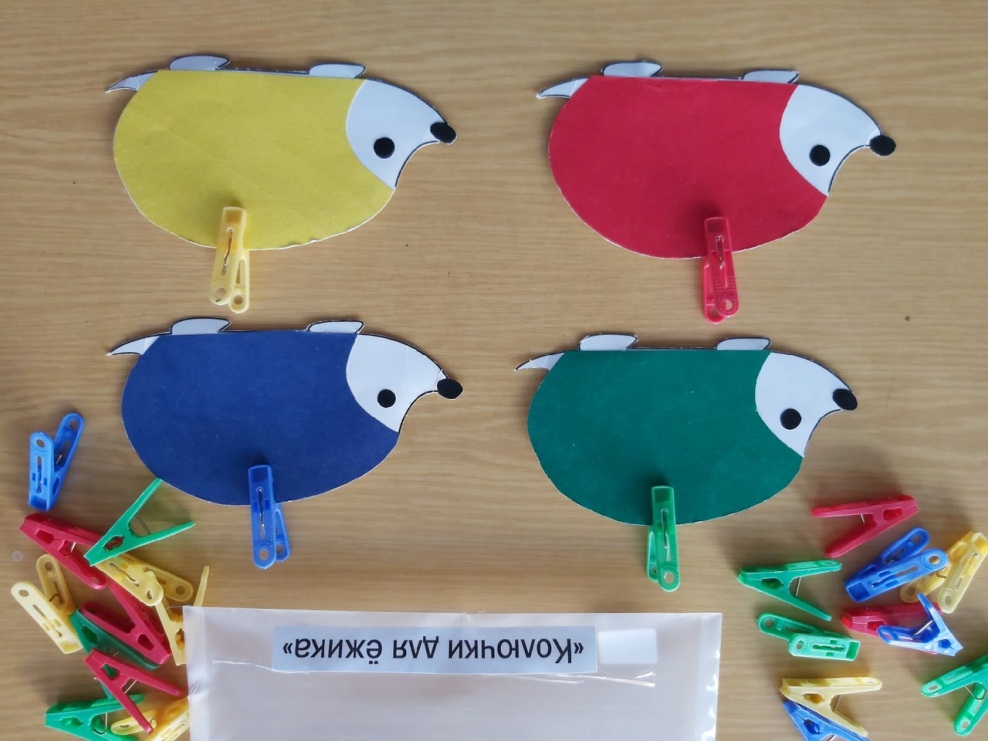 «Найди цвет» - развитие умения соотносить предметы по цветам, закрепление основных цветов спектра, закрепление названий предметов.Взрослый показывает ребёнку картинку с изображённым предметом, ребёнок называет , что изображено на картинке, какого цвета изображённый предмет и соотносит его с этим цветом на панно.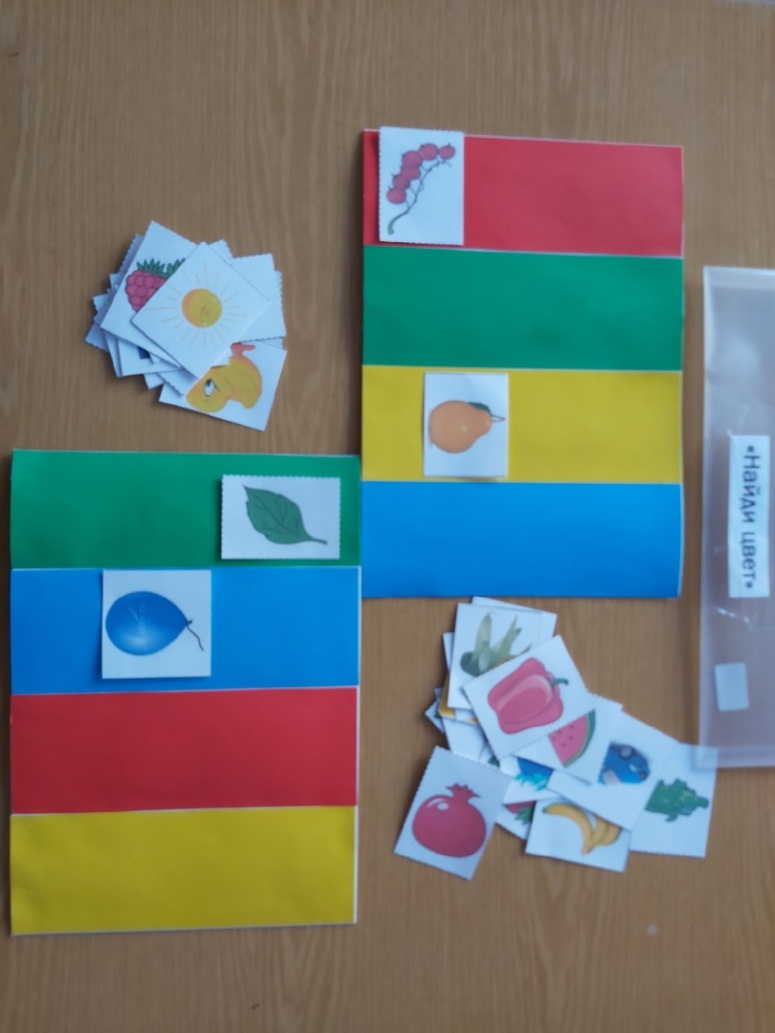 Поиграйте с детьми  в кукольный театр. Обычные резиновые и мягкие игрушки превратятся в актёров. Театральной сценой может стать подлокотник дивана или стол. Начинайте с простеньких сказок: «Колобок», «Теремок», «Заюшкина избушка» и др. Таким образом, вы будете развивать речь вашего ребёнка (дети учатся понимать обращённую к ним речь, повторяя слова персонажей за взрослым, малыши выговариваются, то есть вырабатывают звукоряд речи, формируют свой речевой образ).Можно заняться с детьми творчеством:Раскраски. Это могут быть покупные тетради и альбомы для раскрашивания, либо распечатанные рисунки. Лепка из пластилина, глины, соленого теста.Поделки из подручных материалов. В ход могут идти самые разные предметы, имеющиеся в каждом доме: ватные палочки, вата, ткань, бусинки, картон, цветная бумага, макароны и крупы, все, что может подсказать вам ваша фантазия. Деткам можно предложить сортировать крупы, макароны, распределять их по разным стаканчикам. Можно предложить насыпать макароны в пластиковую бутылку. Так и мелкая моторика ребенка потренируется.Развивашки:Пазлы. Детям предложите крупные пазлы из малого количества деталей.Надеюсь, что эта информация будет для Вас полезной.Будьте здоровы!